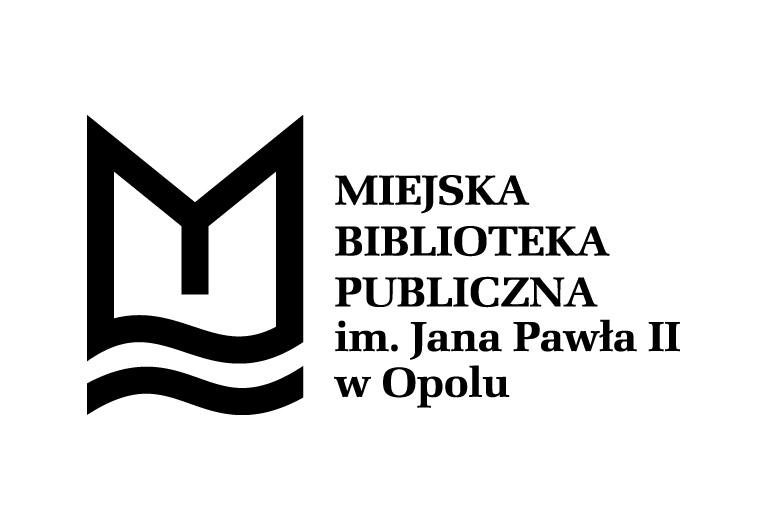 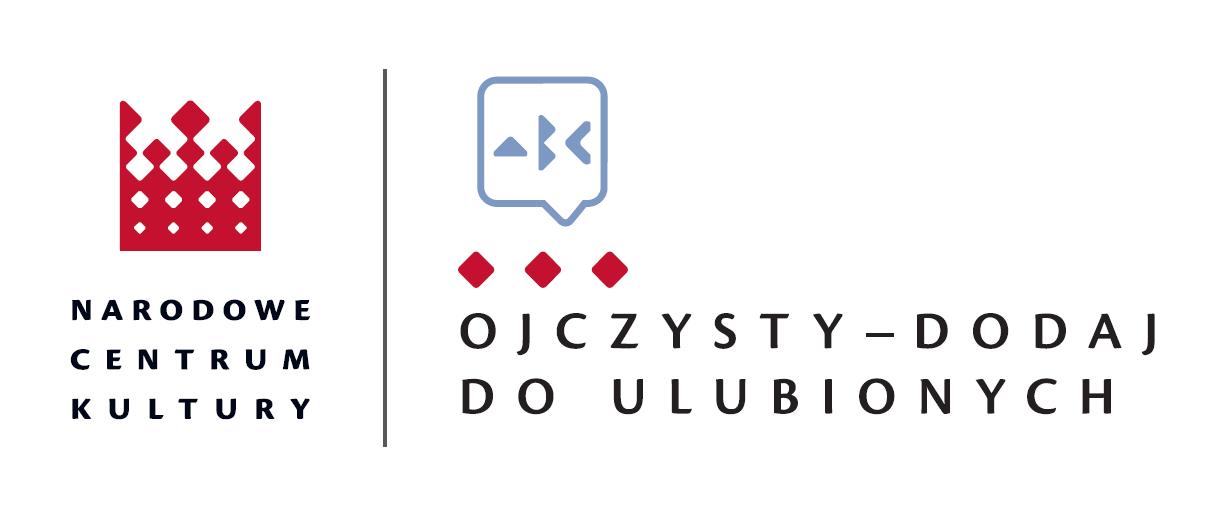 FORMULARZ ZGŁOSZENIA KONKURS NA FELIETON-w ramach projektu Mów po polsku 3-Zgoda na przetwarzanie danych osobowych uczestnika Konkursu na FelietonWyrażam zgodę na przetwarzanie powyższych danych osobowych uczestnika Konkursu 
na Felieton przez Miejską Bibliotekę Publiczną im. Jana Pawła II w Opolu, ul. Minorytów 4 oraz Narodowe Centrum Kultury w Warszawie, ul. Płocka 13 w celu organizacji i przeprowadzenia Konkursu. Podanie danych jest dobrowolne, jednak ich niepodanie skutkować będzie brakiem możliwości wzięcia udziału w Konkursie. Podającym dane przysługuje prawo do wglądu i poprawiania swoich danych. Administratorem danych osobowych jest Miejska Biblioteka Publiczna im. Jana Pawła II w Opolu, ul. Minorytów 4 oraz Narodowe Centrum Kultury w Warszawie, ul. Płocka 13. Administrator danych zapewnia ochronę podanych danych osobowych. Dane osobowe będą przekazywane wyłącznie podmiotom uprawnionym do ich otrzymania na podstawie przepisów prawa lub na podstawie umowy powierzenia przetwarzania danych osobowych w oparciu 
o wyrażone zgody.Ponadto wyrażam zgodę na nieodpłatne wykorzystanie wizerunku uczestnika Konkursu, Zgodnie z Art. 81 ust. 1 Ustawy z dnia 4 lutego 1994r o prawie autorskim i prawach pokrewnych (tekst jednolity DzU 2006 nr 90, poz. 631).Niniejsza zgoda dotyczy w szczególności wykorzystania danych osobowych oraz wizerunku uczestnika Konkursu poprzez zamieszczenie ich na stronie internetowej Miejskiej Biblioteki Publicznej w Opolu oraz Narodowego Centrum Kultury w Warszawie. Niniejsza zgoda nie jest ograniczona czasowo ani terytorialnie.…………………….................................................……………Data i podpis rodzica/opiekuna prawnego/pełnoletniego ucznia  Pseudonim autora:Imię i nazwisko autora:Nazwa i adres szkoły:Adres e-mail szkoły:Adres e-mail autora: